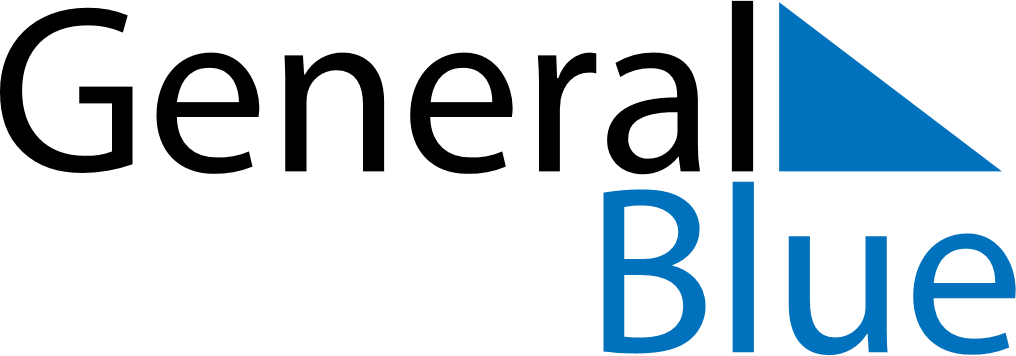 Daily PlannerMarch 17, 2019 - March 23, 2019Daily PlannerMarch 17, 2019 - March 23, 2019Daily PlannerMarch 17, 2019 - March 23, 2019Daily PlannerMarch 17, 2019 - March 23, 2019Daily PlannerMarch 17, 2019 - March 23, 2019Daily PlannerMarch 17, 2019 - March 23, 2019Daily Planner SundayMar 17MondayMar 18TuesdayMar 19WednesdayMar 20ThursdayMar 21 FridayMar 22 SaturdayMar 23MorningAfternoonEvening